Приложение 6.Учебная карточка 2.Напишите слова правильно и укажите номера слов на соответствующих картинках.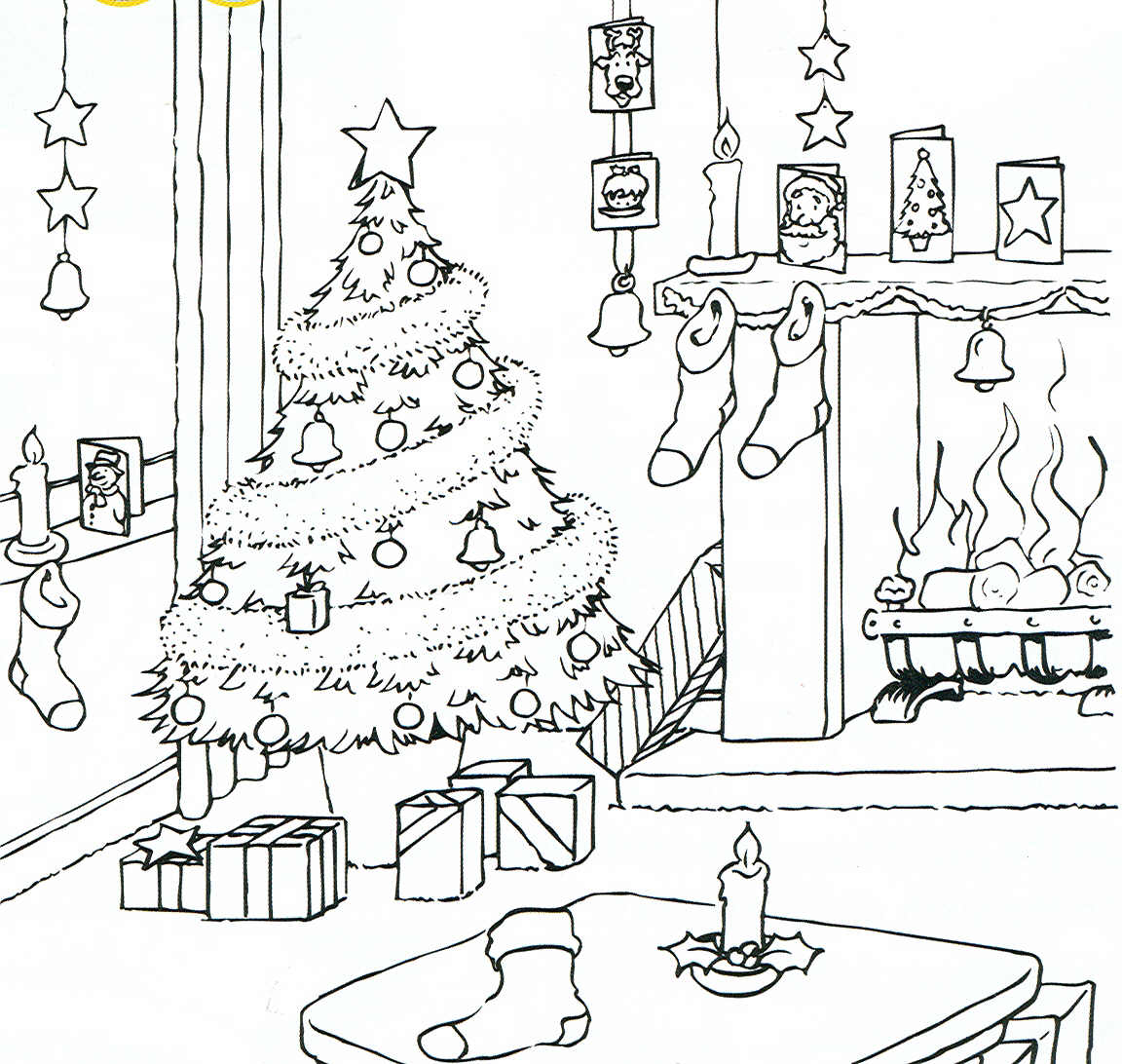 1.die Glokce2.der Snert3.die Kezer4.der Tannenmuab5.das Gechsenk